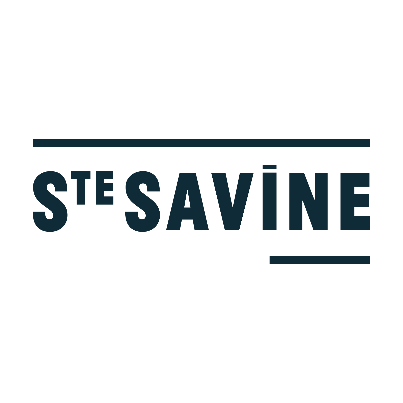 FORMULAIRE DE DEMANDE
AIDE FINANCIÈRE A L’IMMOBILIER COMMERCIAL
> A adresser par mail à : commerce@ste-savine.fr ou à déposer dans la boite aux lettres de la mairie.
PIÈCES À FOURNIR :
Les dossiers incomplets ne pourront être étudiés.Le formulaire de demande,Une copie de la pièce d’identité du demandeur,Dans le cas d’une location : le double du bail, projet de bail ou d’avenant au bail,Dans le cas de l’achat d’un local : l’attestation de l’accord de financement de la banque précisant le montant, le taux, la durée et les mensualités,Les bilans prévisionnels ou comptables et comptes de résultats des trois dernières années pour les demandes d’extension.Les bordereaux de situation fiscale et sociale,Une photo de la vitrine et des lieux,Un RIB,Un extrait KBIS datant de moins de trois mois ou équivalent.Une déclaration sur l’honneur concernant les aides qu’il a perçues ou à percevoirCOMMERCE	Nom du représentant : 	Raison sociale :	Numéro SIRET :	Forme juridique :	Enseigne :	Adresse siège social :	Activité  :	Code NAF  :	Tel : 		Mail : 	NATURE DE LA DEMANDE   Extension							    Créationsuperficie du local d’origine : ……………………...
superficie du local d’extension : ……………………...
	superficie du local : ……………………...Description du projet d’activité :		……………………………………………………………………………………………………………………………………………………………………………………………………………………………………………………………………………………………………………………………………………………………………………………………………………………………………………………………………………………………………………………………………………………………………………………………………………………………………………………………………………………………………………………………………………………………………………………………………………………………………………………………………………………………………………………………Date de la demande : .......................................................................SignatureMONTANT DU LOYER / PRÊT (HORS TAXE / HORS CHARGE)MONTANT DES AIDES PUBLIQUES PERÇUESDATE D’OUVERTURE PRÉVUELIGNE RÉSERVÉE À LA MAIRIEAVIS :